                                                                                    19.03.2020    259-04-04-12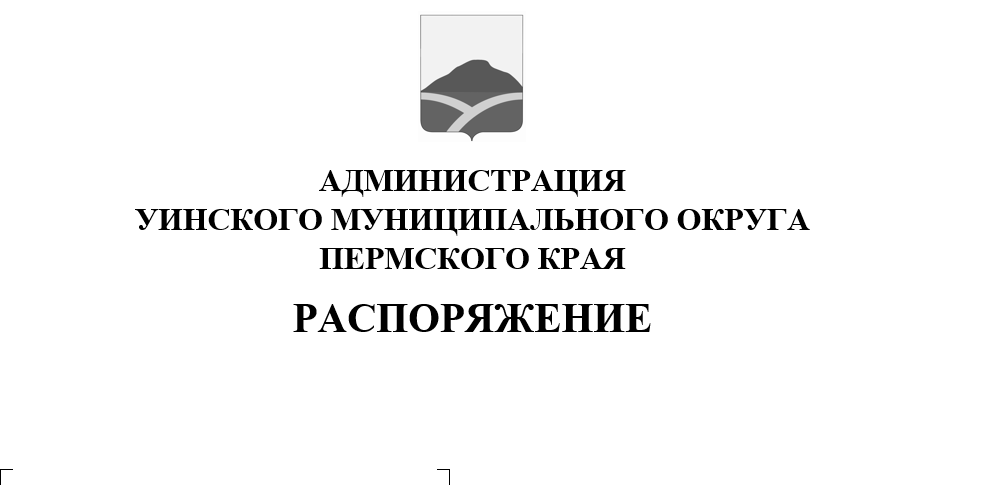 	На основании Указа Губернатора Пермского края № 126 от 16.12.2019 г. «Об учреждении памятного знака Пермского края «75 лет Победы в Великой Отечественной войне 1941-1945 годов», в целях организации работы по вручению Памятных знаков Пермского края «75 лет Победы в Великой Отечественной войне 1941-1945 годов» на территории Уинского муниципального округа1. Создать штаб при главе муниципального округа – главе администрации Уинского муниципального округа по вручению Памятных знаков Пермского края «75 лет Победы в Великой Отечественной войне 1941-1945 годов» (Приложение № 1).2. Утвердить план подготовки к организации работы по вручению регионального памятного знака Пермского края «75 лет Победы в Великой Отечественной войне 1941-1945 годов» (Приложение № 2).3. Утвердить план-график вручения памятных знаков Пермского края «75 лет Победы в Великой Отечественной войне 1941-1945 годов», не достигших совершеннолетия по состоянию на 9 мая 1945 года (Приложение № 3).4. Разместить данное распоряжение на сайте Уинского муниципального округа Пермского края в сети «Интернет».5. Контроль над исполнением распоряжения возложить заместителя главы администрации округа по социальным вопросам Киприянову М.М.Глава муниципального округа- глава администрации Уинскогомуниципального округа 							А.Н. ЗелёнкинПриложение № 1СОСТАВштаба при главе Уинского муниципального округа по вручению Памятных знаков Пермского края «75 лет Победы в Великой Отечественной войне 1941-1945 годов»Приложение № 2План подготовки к организации работы по вручению регионального памятного знака Пермского края «75 лет Победы в Великой Отечественной войне 1941-1945 годов»Приложение № 3План-график вручения памятных знаков Пермского края «75 лет Победы в Великой Отечественной войне 1941-1945 годов», не достигших совершеннолетия по состоянию на 9 мая 1945 годаЗелёнкин Алексей Николаевич- глава муниципального округа – глава администрации Уинского муниципального округа;Киприянова Марина Михайловна- заместитель главы администрации Уинского муниципального округа по социальным вопросам;Курбатова Галина Васильевна- руководитель аппарата администрации Уинского муниципального округа;Матынова Юлия Азатовна- заместитель главы администрации Уинского муниципального округа;Киселева Галина Степановна- председатель Совета ветеранов войны и труда, Вооруженных сил и правоохранительных органов Уинского округа (по согласованию);Гилазова Ирина Раушатовна- ведущий специалист отдела делопроизводства и муниципальной службы администрации Уинского муниципального округа;Чернобровина Вера Павловна- начальник Судинского территориального управления администрации Уинского муниципального округа;Халимов Марс Ахметович- начальник Нижнесыповского территориального управления администрации Уинского муниципального округа;Азмуханов Булат Равильевич- начальник Чайкинского территориального управления администрации Уинского муниципального округа;Южанина Ирина Николаевна- ведущий специалист Аспинского территориального управления администрации Уинского муниципального округа.№ п.Планируемое мероприятиеСрок исполненияОтветственный исполнитель1.Подготовка списков граждан, подлежащих награждению памятным знаком, с разбивкой по населенным пунктамДо 12.03.2020МТУ № 4 Министерства социального развития Пермского края, ведущий специалист администрации Уинского муниципального округа Гилазова И.Р.2.Подготовка для утверждения главой муниципального округа графика вручения памятного знака по месту жительства (пребывания) ветерановДо 16.03.2020Ведущий специалист администрации Уинского муниципального округа Гилазова И.Р.3.Обеспечение заполнения удостоверений к памятному знакуДо 20.03.2020Начальники территориальных управлений администрации округа;Ведущий специалист архивного отдела администрации округа Калимуллина О.Р.4.Осуществление выдачи памятных знаков и удостоверений к нимДо 01.05.2010Начальники территориальных управлений администрации округа, Совет ветеранов войны и труда, Вооруженных сил и правоохранительных органов Уинского округа5.Обеспечение освещения в СМИ мероприятий по награждению граждан района памятным знаком «75 лет Победы в Великой Отечественной войне 1941-1945 гг.»До 02.05.2020Руководитель аппарата администрации округа Курбатова Г.В., начальник отдела по внутренней политике Клычева С.А., главный редактор районной газеты «Родник-1» Харлин С.С.6.Предоставление отчетов о вручении памятного знака в администрацию Уинского муниципального округа14.04.2020 г.,21.04.2020 г.,28.04.2020 г.,12.05.2020 г.Начальники территориальных управлений администрации округа, Совет ветеранов войны и труда, Вооруженных сил и правоохранительных органов Уинского округа7.Предоставление отчетов о вручении памятного знака в Министерство социального развития Пермского края 16.04.2020 г., 23.04.2020 г., 30.04.2020 г., 14.05.2020.Ведущий специалист администрации Уинского муниципального округа Гилазова И.Р.Населенный пунктКоличество Памятных знаковПериод вручения Памятных знаковОтветственные за вручение Памятных знаковД. Забродовка320.03.2020-27.03.202024.04.2020-01.05.2020Совет ветеранов войны и труда, Вооруженных сил и правоохранительных органов Уинского округа:Киселева Г.С.Игошева Н.П.Д. Казьмяшка220.03.2020-27.03.202024.04.2020-01.05.2020Совет ветеранов войны и труда, Вооруженных сил и правоохранительных органов Уинского округа:Киселева Г.С.Игошева Н.П.Д. Салаваты1020.03.2020-27.03.202024.04.2020-01.05.2020Совет ветеранов войны и труда, Вооруженных сил и правоохранительных органов Уинского округа:Киселева Г.С.Игошева Н.П.П. Иренский120.03.2020-27.03.202024.04.2020-01.05.2020Совет ветеранов войны и труда, Вооруженных сил и правоохранительных органов Уинского округа:Киселева Г.С.Игошева Н.П.Д. Кочешовка920.03.2020-27.03.202024.04.2020-01.05.2020Совет ветеранов войны и труда, Вооруженных сил и правоохранительных органов Уинского округа:Киселева Г.С.Игошева Н.П.Д. Салакайка120.03.2020-27.03.202024.04.2020-01.05.2020Совет ветеранов войны и труда, Вооруженных сил и правоохранительных органов Уинского округа:Киселева Г.С.Игошева Н.П.Д. Шамагулы420.03.2020-27.03.202024.04.2020-01.05.2020Совет ветеранов войны и труда, Вооруженных сил и правоохранительных органов Уинского округа:Киселева Г.С.Игошева Н.П.С. Уинское18020.03.2020-27.03.202024.04.2020-01.05.2020Совет ветеранов войны и труда, Вооруженных сил и правоохранительных органов Уинского округа:Киселева Г.С.Игошева Н.П.Д. М. Усекай117.04.2020-24.04.202003.04.2020-10.04.2020ведущий специалист Аспинского территориального управления администрации Уинского муниципального округа Южанина И.Н.Д. Мизево317.04.2020-24.04.202003.04.2020-10.04.2020ведущий специалист Аспинского территориального управления администрации Уинского муниципального округа Южанина И.Н.П. Аспинский1917.04.2020-24.04.202003.04.2020-10.04.2020ведущий специалист Аспинского территориального управления администрации Уинского муниципального округа Южанина И.Н.С. Аспа3917.04.2020-24.04.202003.04.2020-10.04.2020ведущий специалист Аспинского территориального управления администрации Уинского муниципального округа Южанина И.Н.Д. Б. Ась217.04.2020-24.04.202003.04.2020-10.04.2020ведущий специалист Аспинского территориального управления администрации Уинского муниципального округа Южанина И.Н.Д. В. Тулва117.04.2020-24.04.202003.04.2020-10.04.2020ведущий специалист Аспинского территориального управления администрации Уинского муниципального округа Южанина И.Н.Д. Красногорка617.04.2020-24.04.202003.04.2020-10.04.2020ведущий специалист Аспинского территориального управления администрации Уинского муниципального округа Южанина И.Н.Д. Сосновка1117.04.2020-24.04.202003.04.2020-10.04.2020ведущий специалист Аспинского территориального управления администрации Уинского муниципального округа Южанина И.Н.Д. Курмакаш517.04.2020-24.04.202003.04.2020-10.04.2020ведущий специалист Аспинского территориального управления администрации Уинского муниципального округа Южанина И.Н.Д. Ломь1617.04.2020-24.04.202003.04.2020-10.04.2020ведущий специалист Аспинского территориального управления администрации Уинского муниципального округа Южанина И.Н.Д. Митрохи417.04.2020-24.04.202003.04.2020-10.04.2020ведущий специалист Аспинского территориального управления администрации Уинского муниципального округа Южанина И.Н.С. Н. Сып2327.03.2020-03.04.2020начальник Нижнесыповского территориального управления администрации Уинского муниципального округа Халимов М.А.д. Ср. Сып1127.03.2020-03.04.2020начальник Нижнесыповского территориального управления администрации Уинского муниципального округа Халимов М.А.С. В. Сып1727.03.2020-03.04.2020начальник Нижнесыповского территориального управления администрации Уинского муниципального округа Халимов М.А.Д. М. Рогожниково427.03.2020-03.04.2020начальник Нижнесыповского территориального управления администрации Уинского муниципального округа Халимов М.А.Д. Чесноковка227.03.2020-03.04.2020начальник Нижнесыповского территориального управления администрации Уинского муниципального округа Халимов М.А.С. Суда6110.04.2020-17.04.2020начальник Судинского территориального управления администрации Уинского муниципального округа Чернобровина В.П.Д. Луговая110.04.2020-17.04.2020начальник Судинского территориального управления администрации Уинского муниципального округа Чернобровина В.П.Д. Усановка510.04.2020-17.04.2020начальник Судинского территориального управления администрации Уинского муниципального округа Чернобровина В.П.С. Воскресенское1610.04.2020-17.04.2020начальник Судинского территориального управления администрации Уинского муниципального округа Чернобровина В.П.С. Барсаи1610.04.2020-17.04.2020начальник Судинского территориального управления администрации Уинского муниципального округа Чернобровина В.П.Д. Иштеряки3810.04.2020-17.04.2020начальник Судинского территориального управления администрации Уинского муниципального округа Чернобровина В.П.С. Чайка5827.03.2020-03.04.2020начальник Чайкинского территориального управления администрации Уинского муниципального округа Азмуханов Б.Р.Д. Телес327.03.2020-03.04.2020начальник Чайкинского территориального управления администрации Уинского муниципального округа Азмуханов Б.Р.Д. Усть-Телес1627.03.2020-03.04.2020начальник Чайкинского территориального управления администрации Уинского муниципального округа Азмуханов Б.Р.